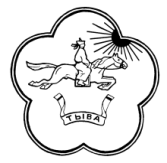 Решение № 58от «14» ноября 2019 г.                                                                     с. СамагалтайОб эффективности принимаемых мер по снижению цен на уголь Администрацией Тес-Хемского кожууна	Заслушав и обсудив информацию начальника управления экономики, развития малого и среднего предпринимательства Даваа Ч.В. об эффективности принимаемых мер по снижению цен на уголь Администрацией Тес-Хемского кожууна, Хурал представителей Тес-Хемского кожууна РЕШИЛ:Принять к сведению информацию начальника информацию начальника управления экономики, развития малого и среднего предпринимательства Даваа Ч.В. об эффективности принимаемых мер по снижению цен на уголь Администрацией Тес-Хемского кожууна.Начальнику управления экономики, развития малого и среднего предпринимательства Даваа Ч.В. не допустить повышения цен на уголь. Настоящее решение обнародовать в установленной порядке. Глава - Председатель Хурала представителей муниципальногорайона «Тес-Хемский кожуун РТ»                                                   Ч.Х. Донгак  Об эффективности принимаемых мер по снижению цен на уголь Администрацией Тес-Хемского кожуунаОтветственными специалистами кожууна еженедельно проводится мониторинг цен на уголь и направляется на Службу по тарифам Республики Тыва. В настоящее время на территории Тес-Хемского кожууна функционирует 1 угольный склад. С индивидуальным предпринимателем Соян М.К. проводятся рекомендательные предложения и беседы по сдерживанию цен на уголь. Данные меры позволяют придерживаться установленных предельных розничных цен на уголь.  Начало отопительного сезона цена угля составляет 3900 рублей за тонну, услуги транспортировки по району составляет 100 рублей. РЕСПУБЛИКА ТЫВАТЕС-ХЕМСКИЙ КОЖУУНХУРАЛ ПРЕДСТАВИТЕЛЕЙ668360 Республика ТываТес-Хемский кожуунс. Самагалтай                                                                       ул. А.Ч. Кунаа 58 т. 21-2-41ТЫВА РЕСПУБЛИКАНЫН ТЕС-ХЕМ КОЖУУННУН ТОЛЭЭЛЕКЧИЛЕР ХУРАЛЫ